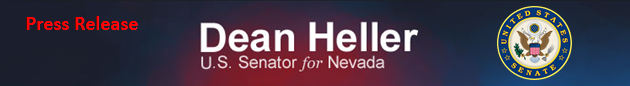 For Immediate Release:                                                                 Contact: Chandler SmithMay 24, 2013							 	 202-224-6244          Heller Bill Recognizing Asian/Pacific American Heritage Month Passes Senate 
(Washington, D.C.) – The Senate yesterday passed a resolution recognizing May 2013 as Asian/Pacific American Heritage Month. The measure distinguishes this month as an important time to celebrate the significant contributions of Asian Americans and Pacific Islanders to the history of the United States. Senator Heller partnered with Mazie Hirono (D-HI) as lead Republican cosponsor to the resolution.“It is a privilege to represent and serve the people of the Great State and its many diverse and culturally rich communities. This month we are fortunate to recognize Nevada’s Asian/Pacific American community and their vibrant, historical traditions. Thank you to Nevada’s Asian/Pacific communities for the contributions you have made to the social and economic development of Nevada, past, present and future,” said Senator Dean Heller.###